Working In Partnership 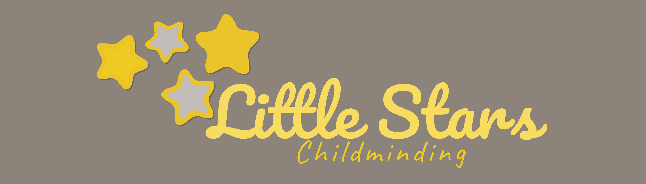 with Others PolicyWritten by: Alice Mcpherson			       Date: 16.07.2021 I am committed to developing strong relationships with other professionals and agencies involved in children’s lives, to support their learning and to promote safeguarding and child protection. EYFS requirement 3.67 – Providers must enable a regular two-way flow of information between providers if a child is attending more than one setting. I inform parents about the requirement in the EYFS to liaise with other settings and professionals who might be involved in their child’s care and, as appropriate, I will –Approach other settings / professionals to find out if and how they are prepared to work with me – for example – letters, telephone conversations, emails etc;Provide other settings / professionals with details about the main themes, activities and celebrations children are involved with when they are with us;Talk to the child’s key person about what they enjoy doing at the other setting;Complete forms or documents for other professionals or agencies on request;Take an active interest in what the child does at the other setting and use the information to complement their learning and development experience.The kind of information I might share includes –The name and date of birth of a child with the local children’s centre and on funding forms;Behaviour concerns which are occurring across settings;Emergency information with my emergency care childminder;Health or allergy information to keep the child safe;The child’s progress, to ensure activities and routines offered complement each other across settings.Information given to the Police, Local Safeguarding Children Board, Health Visitors, Doctors, Social Care etc in an emergency – this list is not exhaustive.If you have any questions about my Policy / Procedures or would like to make any comments, please ask. Signed: 								Review date: 